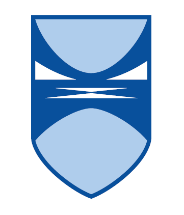 Umsókn um leiguíbúð hjá BlönduósbæUmsækjandi: Nafn: ___________________________________________________ Kt: ____________________ Netfang: _______________________ Sími: _________________________ Gsm:_____________________ Núverandi aðsetur: _________________________________________ Póstnr. / sveitarfél.___________________________________________Ósk um fjöldi herbergja: _________________ Fjölskyldustærð: ____________________________________________ Aðrar upplýsingar sem umsækjandi vill koma á framfæri: ___________________________________________________________ ___________________________________________________________ Bæjarstjórn Blönduós hefur tekið þá ákvörðun að frá og með 1. janúar 2002 verði leigutakar að leggja fram tryggingu sem samsvarar tveggja mánaða húsaleigu áður en afhending leiguíbúðar fer fram. Umsækjanda er kunnugt um að dýrahald er ekki leyfilegt í íbúðum Blönduósbæjar. Blönduósi, ________________ 20___ Undirskrift: _________________________________________________ Útfyllist af skrifstofu: Móttekið: ________________________ Dags.: ___________________ Umsókn þessi gildir í 6 mánuði